                                                                                                                                                                                                                                                                                                                                                                                ПРОЕКТ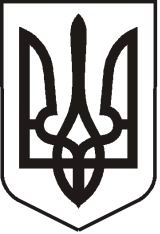 УКРАЇНАЛУГАНСЬКА   ОБЛАСТЬПОПАСНЯНСЬКА  МІСЬКА  РАДАВИКОНАВЧИЙ КОМІТЕТРIШЕННЯ 20 вересня  2013 р.                         м. Попасна	                                       № Про погодження графіку роботи магазину «Добрий купець»,що розташований за адресою:м. Попасна, вул. Артемівська,6бРозглянувши заяву приватного підприємства «Компанія Маркет Плюс» щодо погодження графіку роботи магазину «Добрий Купець», що розташований за адресою                          м.Попасна,  вул. Артемівська, 6б, керуючись  пп. 4 п. б ст. 30 Закону України «Про місцеве самоврядування в Україні» та Положенням про порядок погодження режиму роботи об’єктів торгівлі, ресторанного господарства, побутового обслуговування та іншого призначення на території м. Попасна, затвердженого рішенням виконкому Попаснянської міської ради від 20.06.2013 № 63,   виконавчий комітет Попаснянської міської ради  ВИРІШИВ:Погодити графік роботи магазину «Добрий Купець», що розташований за адресою                   м. Попасна, вул. Артемівська,6б приватного підприємства «Компанія Маркет Плюс»:з 8.00 до 21.00 годинибез перервибез вихідних.Відповідальність за дотримання громадського порядку під час роботи магазину «Добрий Купець» покласти на управляючу магазином Нескоромну С.В.Контроль за виконанням цього рішення покласти на заступника міського голови Табачинського М.М. та постійну комісію з обстеження об’єктів соціальної сфери.           Міський голова                                                                                  Ю.І. Онищенко Підготувала: Висоцька 3 19 19